UkraineUkraineUkraineApril 2029April 2029April 2029April 2029MondayTuesdayWednesdayThursdayFridaySaturdaySunday12345678Orthodox Easter9101112131415Orthodox Easter161718192021222324252627282930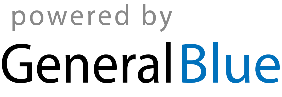 